                       ΔΙΟΡΘΩΣΗ ΕΡΓΑΣΙΑΣ - ΚΛΙΣΗ  ΡΗΜΑΤΟΣ :  ΞΕΧΝΩ                                                                                               Β ΣΥΖΥΓΙΑ                                                   ΠΡΩΤΗ ΤΑΞΗ                                              ΕΝΕΡΓΗΤΙΚΗ ΦΩΝΗ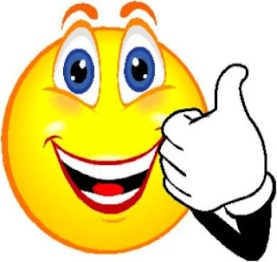 Διορθώνω προσεχτικά τα λάθη που έκανα, γιατί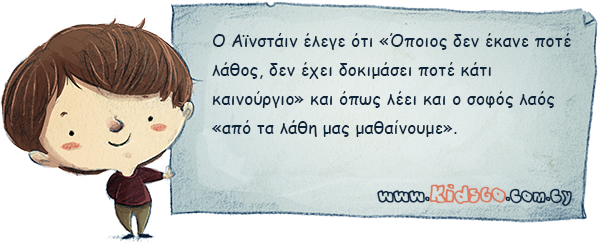 !                !                !                !               !                  !                       ΔΙΟΡΘΩΣΗ ΕΡΓΑΣΙΑΣ - ΚΛΙΣΗ  ΡΗΜΑΤΟΣ : ΚΥΒΕΡΝΩ                                                    Β ΣΥΖΥΓΙΑ                                                   ΠΡΩΤΗ ΤΑΞΗ                                              ΕΝΕΡΓΗΤΙΚΗ ΦΩΝΗΚαι τώρα ώρα για ανέκδοτο…….
Μπαίνει ένας κύριος σε κατάστημα με ζώα και ζητάει να αγοράσει ένα παράξενο κατοικίδιο.                                                                                                                           Ο υπάλληλος του πρότεινε έναν παπαγάλο που μιλάει αλλά ο κύριος ήθελε κάτι που να μην το έχει κανένας άλλος.                                                                                                 Έτσι του πρότεινε ο υπάλληλος μια μεγάλη σαρανταποδαρούσα που μιλάει.                    Ο κύριος ενθουσιάζεται και λέει:                                                                                                              «Αυτό μάλιστα, δεν έχω ξαναδεί κάτι τέτοιο, θα την πάρω.»                                                             Την αγοράζει, πάει στο σπίτι του, την τακτοποιεί, κι ετοιμάζεται να πάει για καφέ με έναν φίλο.                                                                                                                                              Εκεί που ετοιμαζόταν λέει στην σαρανταποδαρούσα :                                                                              «Πάω για καφέ, μήπως θες να σε βγάλω για μια βόλτα;»                                                                                                         Καμία απάντηση από το κατοικίδιο                                                                                                          Μετά από λίγο την ξαναρωτάει:                                                                                                                      «Θα έρθεις μαζί μου;»                                                                                                                                                              Τίποτα πάλι η σαρανταποδαρούσα.                                                                                                                                      Όσες φορές και να ρώτησε δεν πήρε καμία απάντηση.                                                                                                                  Την ώρα που ήταν έτοιμος να ανοίξει την πόρτα για να φύγει της λέει:                                                                                               «Σε ρωτάω για τελευταία φορά, θα έρθεις:»                                                                                                                      Και του απαντάει η σαρανταποδαρούσα:                                                                                          «Αμάν με ζάλισες, δεν βλέπεις ότι δένω τα κορδόνια μου τόση ώρα!»                                                          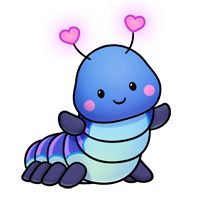                                                        ΟΡΙΣΤΙΚΗ                                                       ΟΡΙΣΤΙΚΗ                                                       ΟΡΙΣΤΙΚΗΕνεστώταςΠαρατατικόςΑόριστοςξεχνάω / ξεχνώξεχνούσαξέχασαξεχνάςξεχνούσεςξέχασεςξεχνάει / ξεχνάξεχνούσεξέχασεξεχνάμε / ξεχνούμεξεχνούσαμεξεχάσαμεξεχνάτεξεχνούσατεξεχάσατεξεχνάνε / ξεχνούνξεχνούσανξέχασανΕξ. ΜέλλονταςΣυν. Μέλλονταςθα  ξεχνάω / ξεχνώθα  ξεχάσωθα  ξεχνάςθα  ξεχάσειςθα  ξεχνάει / ξεχνάθα  ξεχάσειθα  ξεχνάμε / ξεχνούμεθα  ξεχάσουμεθα  ξεχνάτεθα  ξεχάσετεθα  ξεχνάνε / ξεχνούνθα  ξεχάσουνΠαρατατικόςΥπερσυντέλικοςΣυντ. Μέλλονταςέχω          ξεχάσειείχα     ξεχάσειθα  έχω      ξεχάσει έχεις         ξεχάσειείχες    ξεχάσειθα  έχεις     ξεχάσειέχει           ξεχάσειείχε      ξεχάσειθα  έχει       ξεχάσειέχουμε      ξεχάσειείχαμε   ξεχάσειθα  έχουμε    ξεχάσει έχετε         ξεχάσειείχατε    ξεχάσειθα  έχετε      ξεχάσειέχουν        ξεχάσειείχαν     ξεχάσειθα  έχουν      ξεχάσει                                                     ΥΠΟΤΑΚΤΙΚΗ                                                     ΥΠΟΤΑΚΤΙΚΗ                                                     ΥΠΟΤΑΚΤΙΚΗΕξακολουθητικήΣυνοπτικήΣυντελεσμένηνα     ξεχνάω / ξεχνώνα    ξεχάσωνα   έχω    ξεχάσεινα     ξεχνάςνα    ξεχάσειςνα   έχεις   ξεχάσεινα     ξεχνάει / ξεχνάνα    ξεχάσεινα   έχει     ξεχάσεινα     ξεχνάμε / ξεχνούμενα    ξεχάσουμενα   έχουμε     ξεχάσει να     ξεχνάτενα    ξεχάσετενα   έχετε        ξεχάσει να     ξεχνάνε / ξεχνούννα    ξεχάσουννα   έχουν       ξεχάσει                               ΠΡΟΣΤΑΚΤΙΚΗ                               ΠΡΟΣΤΑΚΤΙΚΗΕξακολουθητικήΣυνοπτική    ξέχνα   ξέχασε    ξεχνάτε   ξεχάστε                                                       ΟΡΙΣΤΙΚΗ                                                       ΟΡΙΣΤΙΚΗ                                                       ΟΡΙΣΤΙΚΗΕνεστώταςΠαρατατικόςΑόριστοςκυβερνάω / κυβερνώκυβερνούσακυβέρνησακυβερνάςκυβερνούσεςκυβέρνησεςκυβερνάει / κυβερνάκυβερνούσεκυβέρνησεκυβερνάμε / κυβερνούμεκυβερνούσαμεκυβερνήσαμεκυβερνάτεκυβερνούσατεκυβερνήσατεκυβερνάνε / κυβερνούνκυβερνούσανκυβέρνησανΕξ. ΜέλλονταςΣυν. Μέλλονταςθα  κυβερνάω / κυβερνώθα  κυβερνήσωθα  κυβερνάςθα  κυβερνήσειςθα  κυβερνάει / κυβερνάθα  κυβερνήσειθα  κυβερνάμε / κυβερνούμεθα  κυβερνήσουμεθα  κυβερνάτεθα  κυβερνήσετεθα  κυβερνάνε / κυβερνούνθα  κυβερνήσουνΠαρατατικόςΥπερσυντέλικοςΣυντ. Μέλλονταςέχω         κυβερνήσειείχα     κυβερνήσειθα  έχω      κυβερνήσει έχεις         κυβερνήσειείχες    κυβερνήσειθα  έχεις     κυβερνήσειέχει           κυβερνήσειείχε      κυβερνήσειθα  έχει       κυβερνήσειέχουμε      κυβερνήσειείχαμε   κυβερνήσειθα  έχουμε    κυβερνήσει έχετε         κυβερνήσειείχατε    κυβερνήσειθα  έχετε       κυβερνήσειέχουν        κυβερνήσειείχαν     κυβερνήσειθα  έχουν      κυβερνήσει                                                     ΥΠΟΤΑΚΤΙΚΗ                                                     ΥΠΟΤΑΚΤΙΚΗ                                                     ΥΠΟΤΑΚΤΙΚΗΕξακολουθητικήΣυνοπτικήΣυντελεσμένηνα    κυβερνάω / κυβερνώνα   κυβερνήσωνα   έχω    κυβερνήσεινα    κυβερνάςνα    κυβερνήσειςνα   έχεις   κυβερνήσεινα    κυβερνάει / κυβερνάνα    κυβερνήσεινα   έχει     κυβερνήσεινα    κυβερνάμε / κυβερνούμενα    κυβερνήσουμενα   έχουμε    κυβερνήσει να     κυβερνάτενα    κυβερνήσετενα   έχετε        κυβερνήσει να     κυβερνάνε / κυβερνούννα    κυβερνήσουννα   έχουν       κυβερνήσει                               ΠΡΟΣΤΑΚΤΙΚΗ                               ΠΡΟΣΤΑΚΤΙΚΗΕξακολουθητικήΣυνοπτική    κυβέρνα   κυβέρνησε    κυβερνάτε   κυβερνήστε